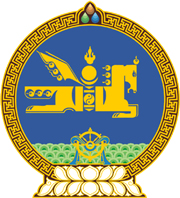 МОНГОЛ УЛСЫН ХУУЛЬ2019 оны 12 сарын 20 өдөр                                                                  Төрийн ордон, Улаанбаатар хотЗЭЭЛИЙН ХЭЛЭЛЦЭЭР СОЁРХОН БАТЛАХ ТУХАЙ 1 дүгээр зүйл.2019 оны 10 дугаар сарын 09-ний өдөр байгуулсан Монгол Улсын Засгийн газар, Бүгд Найрамдах Энэтхэг Улсын Экспорт-Импортын банк хоорондын зээлийн хэлэлцээрийг Монгол Улсын Засгийн газрын өргөн мэдүүлснээр соёрхон баталсугай.	МОНГОЛ УЛСЫН 	ИХ ХУРЛЫН ДАРГА				Г.ЗАНДАНШАТАР 